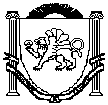 АДМИНИСТРАЦИЯЗуйского сельского поселенияБелогорского районаРеспублики КрымП О С Т А Н О В Л Е Н И ЕВо исполнение Закона Республики Крым от 17.12.2014 № 34-ЗРК/2014 «О наделении органов местного самоуправления отдельными государственными полномочиями в сфере социальной защиты населения Республики Крым» (с изменениями и дополнениями), постановлением Совета министров Республики Крым от 30.10.2015 № 682 «Об утверждении Порядка выплаты материальной помощи на ремонт жилых помещений ветеранам Великой Отечественной войны и членам их семей» с целью организации работ по предоставлению материальной помощи на ремонт жилых помещений ветеранам Великой Отечественной войны и членам их семей, руководствуясь Уставом муниципального образования Зуйское сельское поселение Белогорского района Республики Крым, Администрация Зуйского сельского поселения Белогорского района Республики Крым,п о с т а н о в л я е т:1. Создать комиссию для оценки состояния жилого помещения с целью признания его требующим ремонта и решения вопроса о выплате материальной помощи и утвердить ее состав, согласно приложению.2. Деятельность комиссии осуществлять согласно Порядку выплаты материальной помощи на ремонт жилых помещений ветеранам Великой Отечественной войны и членам их семей, утвержденного постановлением Совета министров Республики Крым от 30.10.2015 № 682.3. Опубликовать настоящее постановление на официальном Портале Правительства Республики Крым на странице муниципального образования Белогорский район (http://belogorskiy.rk.gov.ru)/ в разделе «Муниципальные образования района», подраздел «Зуйское сельское поселение», а также обнародовать путем размещения на информационном стенде в административном здании Зуйского сельского поселения.4. Настоящее постановление вступает в силу с момента подписания.5. Контроль за исполнением настоящего постановления возложить на заместителя главы Администрации – Рыбовалова Евгения Александровича.СОГЛАСОВАНО:Ознакомлены:М.И. МенчикВедущий специалист сектора по правовым (юридическим) вопросам, делопроизводству, контролю и обращениям гражданПриложение к Постановлению администрации Зуйского сельского поселения Белогорского района Республики Крым от 05.02.2020 г. №56Состав комиссии для оценки состояния жилого помещения с целью признания его требующим ремонта и решения вопроса о выплате материальной помощи04 февраля 2020 годапгт Зуя№ 56О создании комиссии для оценки состояния жилого помещения с целью признания его требующим ремонта и решения вопроса о выплате материальной помощиПредседатель Зуйского сельского совета-глава администрации Зуйского сельского поселенияА. А. ЛахинЗаведующий сектором по вопросам муниципального имущества, землеустройства и территориального планированияЗаведующий сектором по вопросам финансирования и бухгалтерского учетаС.В. КириленкоМ.В. ДамаскинаЗаведующий сектором по правовым (юридическим) вопросам, делопроизводству, контролю и обращениям гражданМ.Р. МеметоваЗаместитель главы АдминистрацииЕ.А. РыбоваловПредседатель комиссии:Рыбовалов Евгений Александрович- заместитель главы Администрации;Заместитель председателя комиссии Домницкий Андрей Владимирович- депутат Зуйского сельского совета;Секретарь комиссииЧубарова Венера Дляверовна- депутат Зуйского сельского совета;Члены комиссии:Члены комиссии:Косенков Александр Иванович- депутат Зуйского сельского совета;Сумелиди Константин Константинович- депутат Зуйского сельского совета;Лыга Кристина Олеговна- начальник отдела по делам инвалидов, ветеранов и отдельных категорий граждан (по согласованию);- специалист по оценке жилых помещений муниципального жилищного фонда городских округов и муниципальных районо (по согласованию);- представитель общественной организации ветеранов (по согласованию).